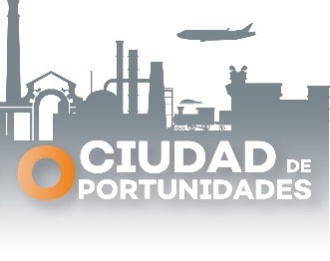 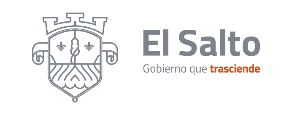 INFORME MENSUAL DE MES DE MARZO 2023ACCIONESOBJETIVOSESPECIFICOSINDICADORACCIONESOBJETIVOSESPECIFICOSINDICADORATENCION CIUDADANASE RESOLVIO FAVORABLEMENTE SUS DUDA4APERTURA DE CARPETA DE INVESTIGACIONSE REALIZA UNA INVESTIGACION NUEVA2SEGUIMIENTO DE LAS CARPETAS DE INVESTIGACIONSE DA CONTINUIDAD SEGÚN LAS CARPETAS SEGÚN  LAS PRUEBAS12CIERRE DE CARPETAS DE INVESTIGACIONSE CIERRAN POR FALTA DE PRUEBAS O POR DESISTINIENTO2VISITAS DOMICILIARIASTRABAJO DE CAMPO EN BUSCA DE PRUEBAS3ENTREGA DE NOTIFICACIONESSE REALIZA NOTIFICACION A EL ELEMENTO39